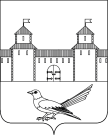 от 17.12.2015 № 725-пОб уточнении вида разрешенного использования земельного участка	Руководствуясь статьей 7 Земельного кодекса Российской Федерации от 25.10.2001г. №136-ФЗ, статьей 16 Федерального закона от 06.10.2003г. №131-ФЗ «Об общих принципах организации местного самоуправления в Российской Федерации», постановлением Правительства Российской Федерации от 19.11.2014г. №1221 «Об утверждении Правил присвоения, изменения и аннулирования адресов», приказом Министерства экономического развития Российской Федерации от 30.09.2015г. №709 «О внесении изменений в классификатор видов разрешенного использования земельных участков, утвержденный приказом Минэкономразвития России от 1 сентября 2014г. №540», решением Сорочинского городского Совета муниципального образования город Сорочинск Оренбургской области №375 от 30.01.2015г. «Об утверждении Положения о порядке присвоения, изменения и аннулирования адресов на территории муниципального образования город Сорочинск Оренбургской области», статьями 32, 35, 40 Устава муниципального образования Сорочинский городской округ Оренбургской области, кадастровым планом земельного участка от 27.04.2005г. №45/05-0708, свидетельством о государственной регистрации права №56-56/024-56/024/009/2015-1206/2 от 10.09.2015 г. и поданным заявлением (вх. №Бз-1366 от 04.12.2015г.) администрация Сорочинского городского округа постановляет: Уточнить вид разрешенного использования земельного участка с кадастровым номером 56:45:0102001:60, и считать его следующим: объекты гаражного назначения, расположенного по адресу: Российская Федерация, Оренбургская область, г.Сорочинск, ул.Зеленая, №92. Категория земель: земли населенных пунктов.Контроль за исполнением настоящего постановления возложить на главного архитектора муниципального образования Сорочинский городской округ Оренбургской области –  Крестьянова А.Ф.Настоящее постановление вступает в силу с момента подписания и подлежит официальному опубликованию.И.о. главы  муниципального образованияСорочинский городской округ-заместитель главы администрациигородского округа по оперативномууправлению муниципальным хозяйством                            А.А. БогдановРазослано: в дело, УАГиКС, прокуратуре,  ОУИ, заявителюАдминистрация Сорочинского городского округа Оренбургской областиП О С Т А Н О В Л Е Н И Е 